Staatsbeihilfen – Erklärung zum Erhalt von Beihilfen auf der Grundlage der Rahmenbeihilferegelung für Aus- und Weiterbildungsmaßnahmen, im Sinne der allgemeinen Gruppenfreistellungsverordnung (EU) Nr. 651/2014, Art. 1, Absatz 4, a)Ersatzerklärung gemäß Art. 47 des Dekrets des Präsidenten der Republik vom 28. Dezember 2000, Nr. 445Der/die  Unterfertigte	(Vorname) _____________________ (Nachname) __________________________Steuernummer _____________________________________In seiner/ihrer Eigenschaft als (Zutreffendes ankreuzen):	□  Inhaber/-in eines Einzelunternehmens, oder□  Gesetzliche/r Vertreter/-in der Gesellschaft/KörperschaftBezeichnung (Firma)        _________________________________________________________________Mehrwertsteuer-Nummer _________________________	Steuernummer ___________________________Sitz (Ort)     ________________________________________erklärtzum Zweck der Gewährung einer Begünstigung, die gemäß Art. 107 des Vertrags über die Arbeitsweise der Europäischen Union (ex Art. 87 des Vertrags zur Gründung der Europäischen Gemeinschaft) als Beihilfe eingestuft werden kann und im Landesgesetz Nr. 29 vom 10.08.1977 und laut Art. 4 des Landesgesetzes Nr. 40 vom 12.11.1992 der Autonomen Provinz Bozen vorgesehen ist,□ dass das Unternehmen keine Rückforderungsanordnung aufgrund eines früheren Beschlusses der Europäischen Kommission zur Feststellung der Unzulässigkeit einer Beihilfe und ihrer Unvereinbarkeit mit dem Binnenmarkt erhalten hat;(oder)□ dass das Unternehmen eine Rückforderungsanordnung aufgrund eines früheren Beschlusses der Europäischen Kommission zur Feststellung der Unzulässigkeit einer Beihilfe und ihrer Unvereinbarkeit mit dem Binnenmarkt erhalten hat, und dass das Unternehmen die betreffende Beihilfe zurückerstattet oder auf ein Sperrkonto überwiesen hat; (oder)□ dass das Unternehmen einer Rückforderungsanordnung aufgrund eines früheren Beschlusses der Europäischen Kommission zur Feststellung der Unzulässigkeit einer Beihilfe und ihrer Unvereinbarkeit mit dem Binnenmarkt nicht nachgekommen ist.Der/die  Unterfertigte	(Vorname) ________________________ (Nachname) _______________________erklärtdass er/sie sich der Folgen – auch der strafrechtlichen – bewusst ist, die eine Falscherklärung mit sich bringt, und dass ihm/ihr außerdem bewusst ist, jeden Anspruch auf Vergünstigungen, die mit Hilfe einer nicht wahrheitsgetreuen Erklärung erlangt wurden, zu verlieren, gemäß den Artikeln 75 und 76 des D.P.R. vom 28. Dezember 2000, Nr. 445._____________						__________________________________Ort und Datum							leserliche Unterschrift des/der ErklärendenMitteilung gemäß Datenschutz-Grundverordnung 2016/679 (EU-DSGVO)Verantwortlich für die Datenverarbeitung ist die Autonome Provinz Bozen. Die übermittelten Daten werden von der Landesverwaltung, auch in elektronischer Form, gemäß der Datenschutz-Grundverordnung 2016/679 (EU-DSGVO) und dem Datenschutzkodex (GvD Nr. 196/2003 in geltender Fassung), verarbeitet. Die Daten müssen bereitgestellt werden, um die Verwaltungsaufgaben abwickeln zu können. Die betroffene Person enthält auf Anfrage gemäß Artikel 15-21 EU-DSGVO Zugang zu Daten, Auszügen und Auskunft darüber und kann deren Berechtigung, Löschung, Anonymisierung oder Einschränkung der Verarbeitung, sofern die gesetzlichen Voraussetzungen vorliegen, verlangen. Die erhobenen Daten werden für einen Zeitraum aufbewahrt, der die Erreichung der Zwecke, für die sie bearbeitet werden, nicht überschreitet (Artikel 5, DSGVO) oder gemäß den gesetzlichen Fristen. Das Antragsformular für die Ausübung Ihrer Rechte ist auf der Webseite http://www.provinz.bz.it/de/transparente-verwaltung/zusaetzliche-infos.asp zu finden. Die vollständige Datenschutzerklärung finden Sie unter folgendem Link: http://www.provinz.bz.it/bildung-sprache/berufsbildung/berufliche-weiterbildung/berufliche-weiterbildung-deutscher-sprache.aspNach Einsichtnahme in die Mitteilung bezüglich des Datenschutzgesetzes, genehmigt der/die Unterfertigte die Verwaltung der Autonomen Provinz Bozen, die persönlichen Daten der vorliegenden Erklärung zu verarbeiten._____________						__________________________________Ort und Datum							leserliche Unterschrift des/der ErklärendenAUTONOME PROVINZ BOZEN - SÜDTIROL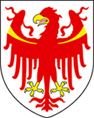 PROVINCIA AUTONOMA DI BOLZANO - ALTO ADIGEDeutsche BildungsdirektionLandesdirektion deutschsprachige BerufsbildungKoordinationsstelle Berufliche WeiterbildungDirezione Istruzione e Formazione tedescaDirezione provinciale Formazione professionale in lingua tedescaCentro di coordinamento Formazione continua